Appliance Safety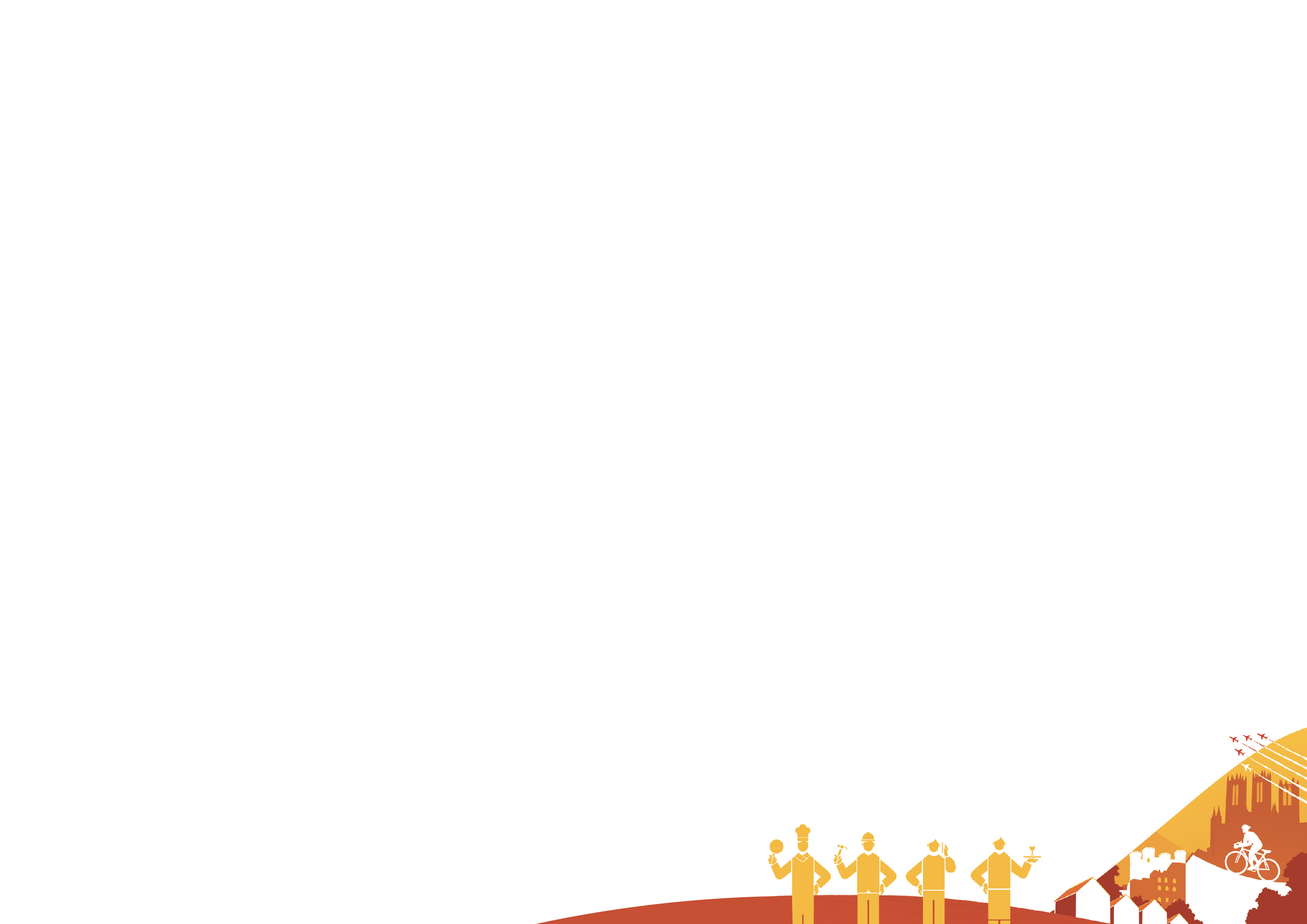 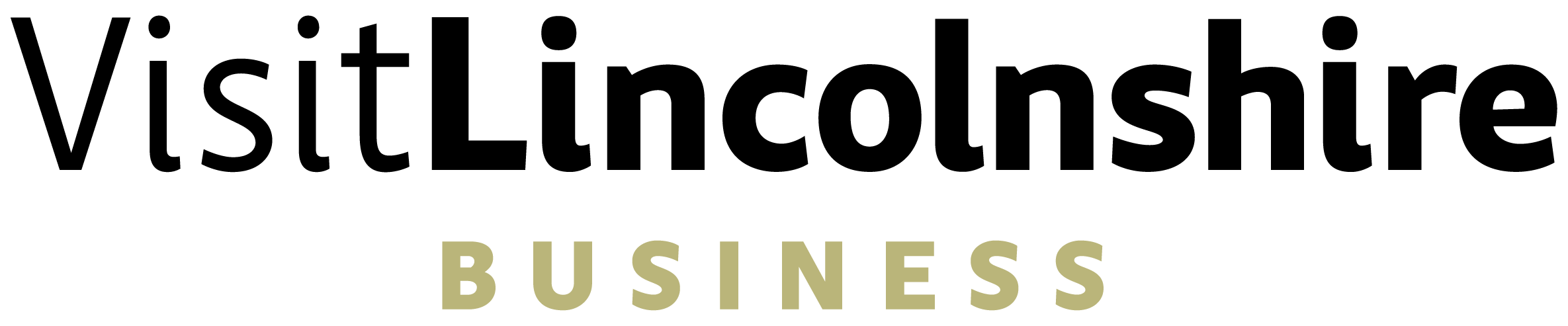 All goods and appliances supplied to customers in furnished accommodation (such as houses, flats, bedsits, holiday homes, caravans and boats) should be safe. This relates to any item provided to make a guests stay more enjoyable. For example, this could be a hair dryer or a highchair or cot; it could be a helmet for those who might be hiring bicycles or a kettle or TV. The best way to ensure you can demonstrate that you are doing all possible to ensure the safety of your guests is to:Ensure that all new appliances comply with the Electrical Equipment (Safety) Regulations 2016 and are UKCA-marked Have a suitably qualified electrician install any equipment that needs to be wired directly into the electrical installation of a property Check each appliance before a guest stays to ensure they are in good working order; any wiring is still sound; there are no breaks or sharp edges Make sure that any potentially dangerous equipment has the necessary guards in place Ensure that all furnishings and equipment are fit for purpose or carry clear warning signs if weight limits apply Have all electrical equipment regularly PAT tested Provide customers with all relevant information, warnings and instructions for safe use